321 3rd Avenue E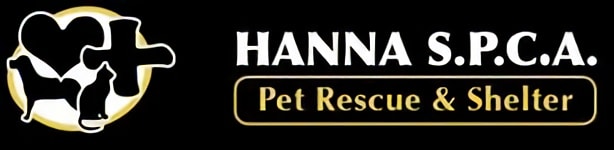 P.O. Box 2126Hanna, AB   T0J 1P0403.854.3700Email: hannaspca@gmail.com					              www.hannaspca.comFeline Adoption ApplicationHanna & District Society For The Prevention Of Cruelty To Animals, hereby known as the Hanna SPCATo be considered as a potential adopter, you must:Be at least 18 years of ageHave identification containing your addressBe able and willing to spend the time and money necessary to provide training, medical treatment, and other proper care for a petHave the knowledge and consent of your landlord and show written proof of lease/rental agreement in your name (if applicable)Completion of this form DOES NOT guarantee adoption of a Hanna SPCA animal.Contact Information:Name:			Date:					Mailing Address:		Physical Address:					Street/P.O. Box			Street						City, Province			City, Province					Postal Code			Postal Code					Phone # (Day):		Phone # (Cell):					Email:		May we contact you by email?  Y / N		Feline Applying For:				Employer:		Phone #: 					Please provide 3 references: (co-workers, veterinarian, pet-sitters, etc)Name:			Phone (Day):					Relationship: 		Phone (Cell):					Name:			Phone (Day):					Relationship: 		Phone (Cell):					Name:			Phone (Day):					Relationship: 		Phone (Cell):					Questionnaire:The purpose of this questionnaire is to select the most compatible home for all our animals. Thank you for your patience to take the time to complete this form.How did you hear about the Hanna SPCA and the animal you are interested in adopting? (circle one)www.hannaspca.comKijijiHanna SPCA Facebook PageWord Of MouthOther (specify)							Do all adult members of the household know that you plan to adopt a pet? Y / NWho will be responsible for this animal?							Are you willing to have a Hanna SPCA representative come to see where the animal will be living? Y / NDo you live in a:HouseApartmentOther (specify)							Do you:OwnRentLive with parentsHave roommates/shared accommodationsIf you rent, do you have written permission from your landlord to have a pet? Y / NHow long have you lived at your current address?					Do you anticipate moving within the next 6 months? Y / NDo you have children at home?  Y / N   Ages:					Have you ever had a pet before? Y / N   Type:					Was it neutered/spayed? Y / N   How long did you have it?					If you no longer have it, why?							Do you have any pets at home now?  Y / N Type:					Are all of your pets healthy and current on their vaccinations? Y / NWill your other pets accept this new pet? Y / NWhere will this animal live?         Sleep?			Go to the bathroom?House	a) House		a) YardBarn	b) Barn			b) Litter BoxShop	c) Shop			c) BothOutdoors	d) OutdoorsCrate	e) CrateWhy do you want to adopt a pet? 																	Is anyone in your house allergic to animals? Y / NUnder what circumstances would you give up your pet?														What will you do if the pet shows some behaviour problems such as barking, biting, or eliminating in the house?																	Do you plan to declaw the cat(s)? Y / NOwning a pet costs approximately $600/year for food, supplies, & vaccinations, not including unexpected medical care. Are you willing to spend this much or more for the care of this animal? Y / NDogs often live longer than 12 years. Can you be responsible for this animal for its entire life? Y / NDo you agree to provide a good permanent home, sufficient water, food, shelter, medical care, and humane treatment for this animal at all times? Y / NWe may contact you for an update to help ensure that the animal successfully adjusts to its new life. Do you consent to home visits and/or phone calls after adoption?  Y / NPLEASE NOTE THE HANNA SPCA RESERVES THE RIGHT TO REFUSE ADOPTIONS.